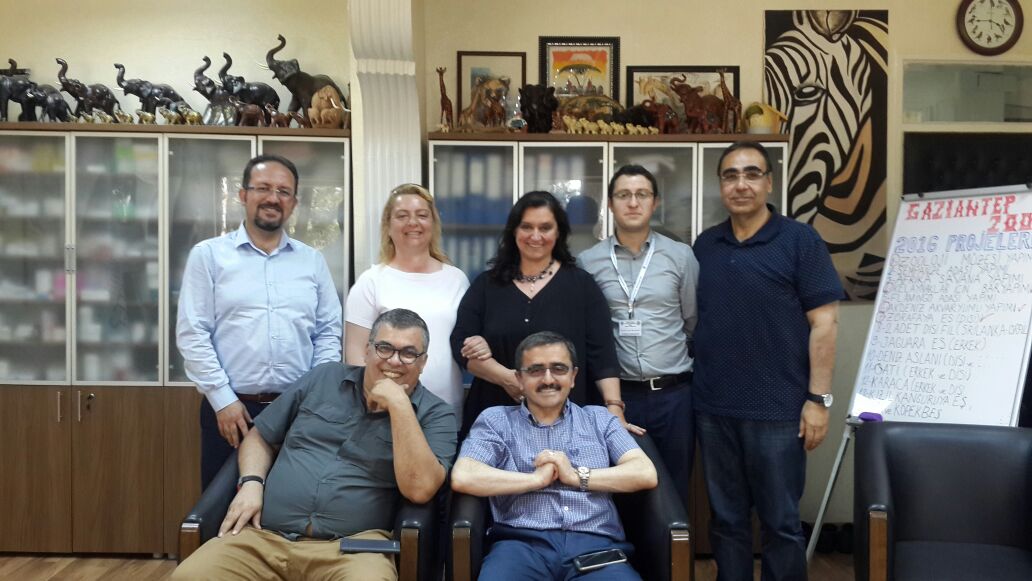 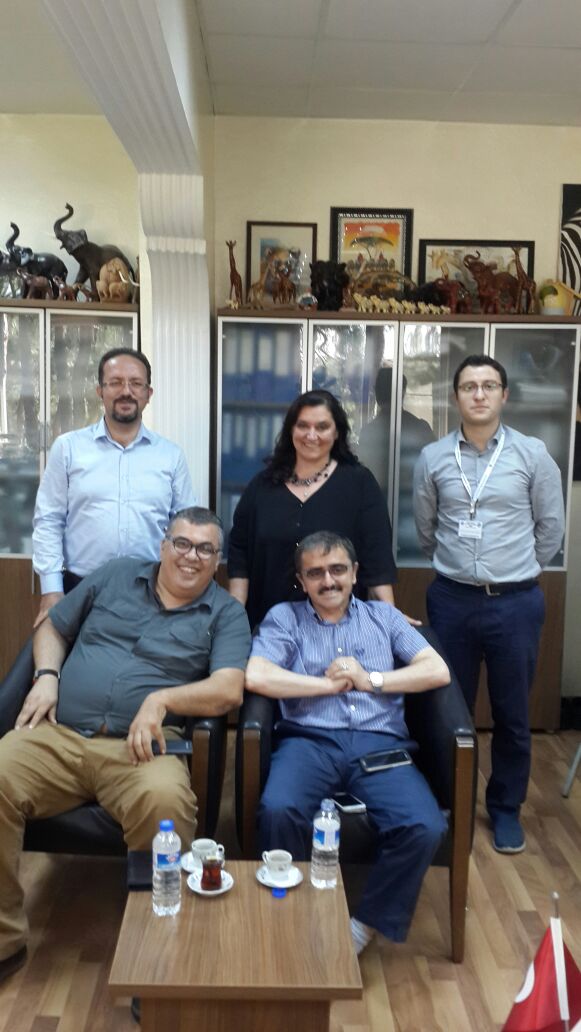 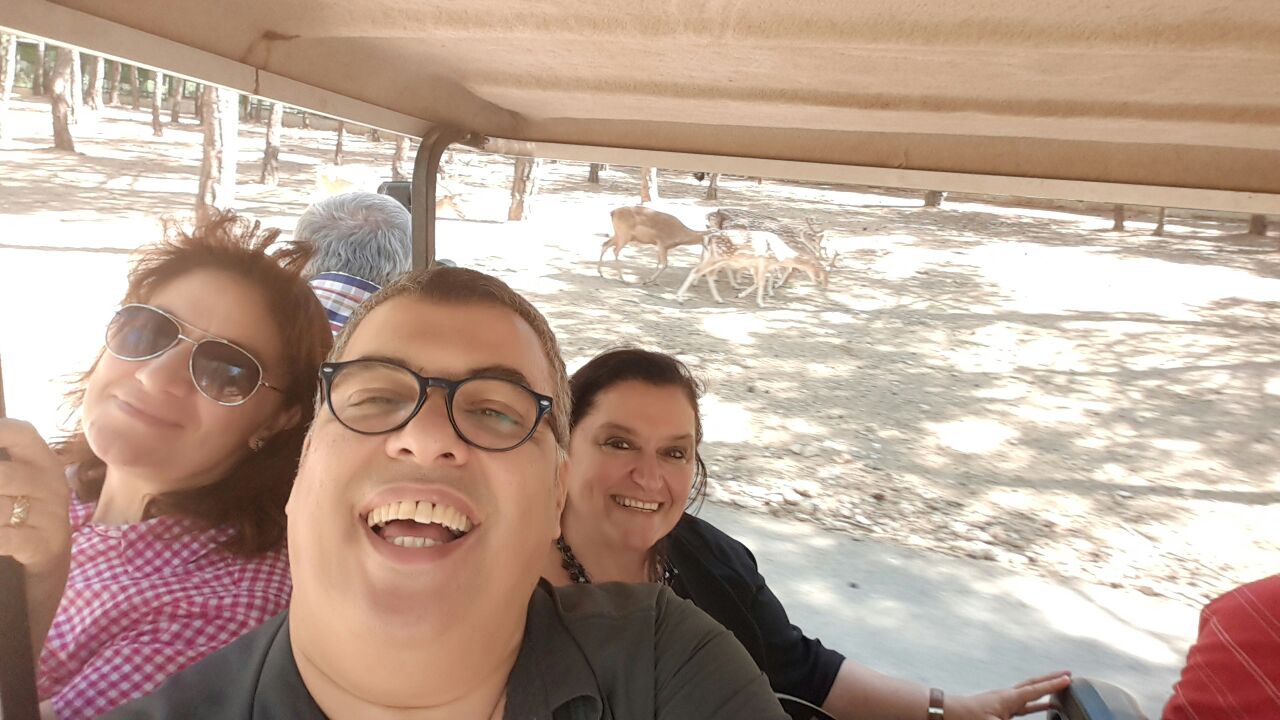 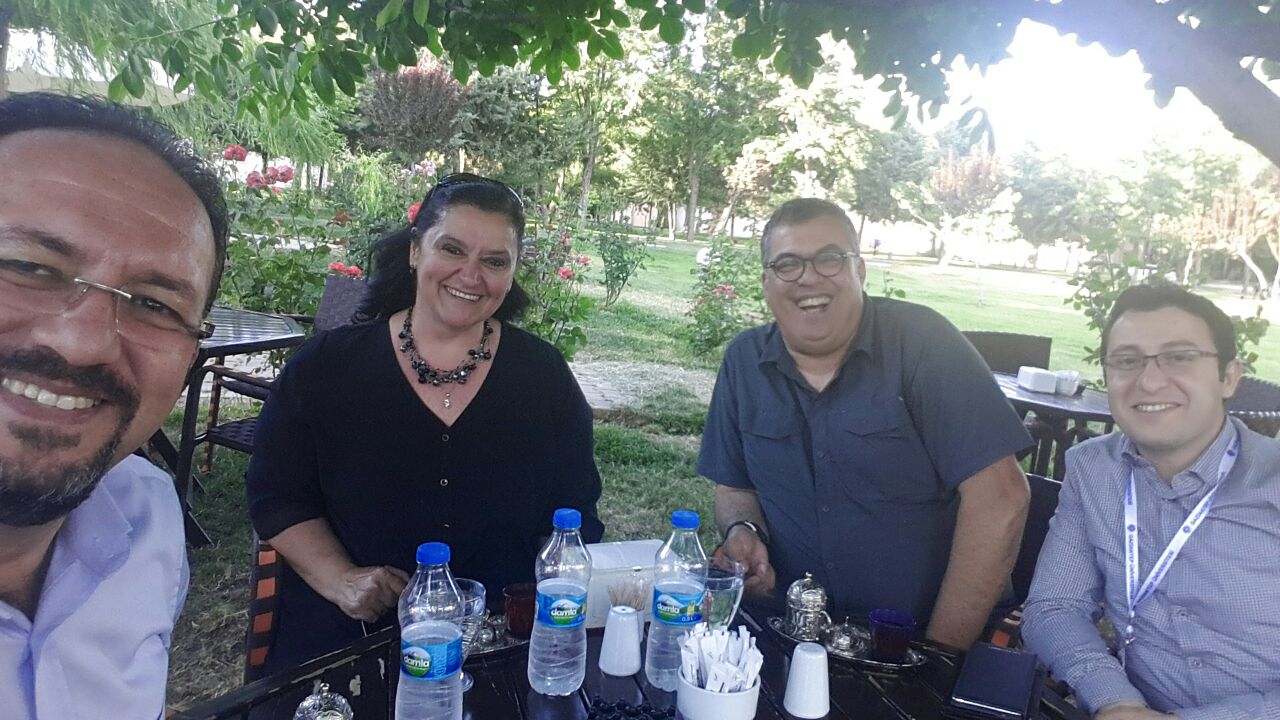 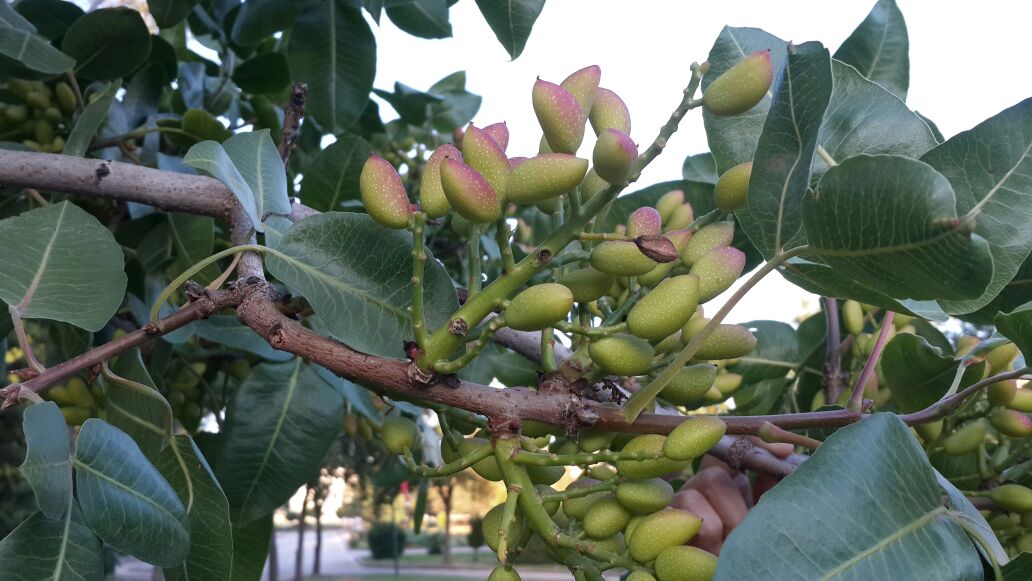 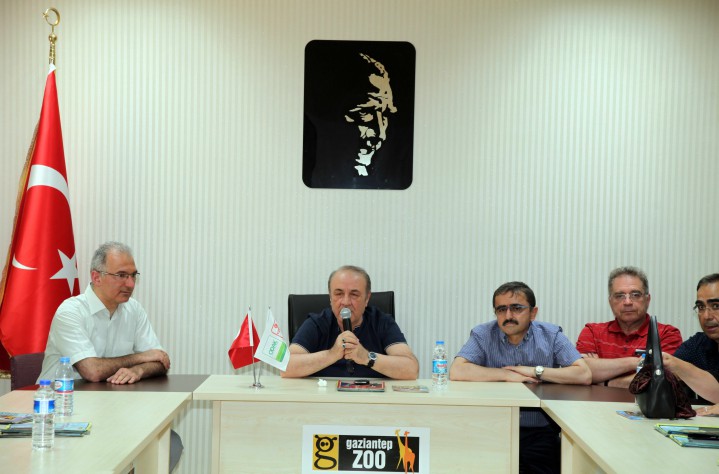 Gaziantep Üniversitesi Hayvan Deneyleri Yerel Etik Kurulu (HADYEK), Gaziantep Üniversitesi Deney Hayvanları Araştırma Merkezi (GAÜNDAM) ve Türk Fizyolojik Bilimler Derneği tarafından düzenlen Deney Hayvanları Kullanım Sertifikası Eğitim Kursu’nu başarıyla bitiren 45 kursiyere törenle belgeleri verildi.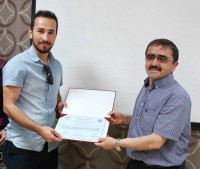 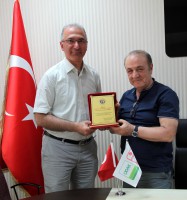 Büyükşehir Belediye Hayvanat Bahçesi’nde düzenlenen törene kursiyerler aileleriyle katılırken, pasta kesildi, safari turu yapıldı. Törende konuşan GAÜN Rektörü Prof. Dr. Yavuz Coşkun, Parlayan Yıldız Gaziantep Üniversitesi’nin her geçen gün GAÜNDAM gibi yeni modern hizmetlere kavuştuğunu belirtti.  İstanbul Üniversitesi Tıp Fakültesi Öğretim Üyesi ve Türk Fizyolojik Bilimler Derneği Başkanı Prof. Dr. Ümmühan İşoğlu  Alkaç ise, GAÜNDAM’ın son derece modern bir merkez olduğunu belirterek, böyle bir merkezin kazandırılmasından dolayı Rektör Coşkun başta olmak üzere, Rektör Yardımcısı Prof. Dr. Cahit Bağcı ve emeğe olan herkesi kutladı. DPT Projesi kapsamında kurulan merkezde, 45 kursiyerin 1 hafta süreyle 80 saatlik terorik ve pratik eğitimden geçirildiğini belirten, HADYEK Başkanı Prof. Dr. Tuncay Demiryürek,  sertifika alan kursiyerlerin deney hayvanlarında araştırma yapabilme yetkisine sahip olduğunu vurguladı. Demiryürek, kursta Gaziantep Üniversitesi’nin yanı sıra çeşitli üniversitelerden gelen alanında uzman öğretim üyelerinin kursiyerleri eğittiğini ifade etti.Sertifika törenine, Rektör Yardımcısı Prof. Dr. Cahit Bağcı’nın yanı sıra, GAÜN  Sağlık Bilimleri Fakültesi Dekanı  Prof. Dr. Kıvanç Güngör, GAÜNDAM Altyapı Sorumlusu Yrd.Doç.Dr. Davut Sinan Kaplan, GAÜNDAM Sorumlu Veteriner Hekimi Öğretim Görevlisi Sarper Bozkurt Hayvanat Bahçesi Müdürü Veteriner Hekim Celal Özsöyler ile çok sayıda öğretim üyesi ve kursiyer ailesi katıldı.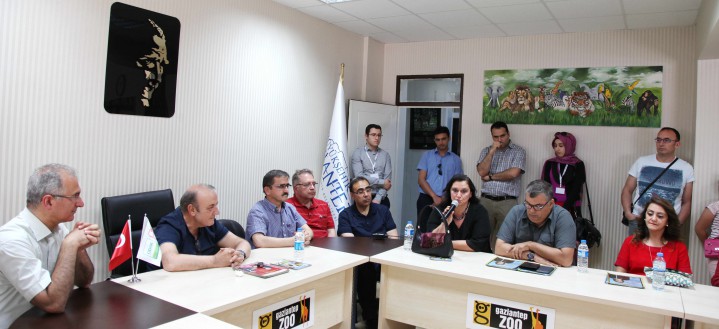 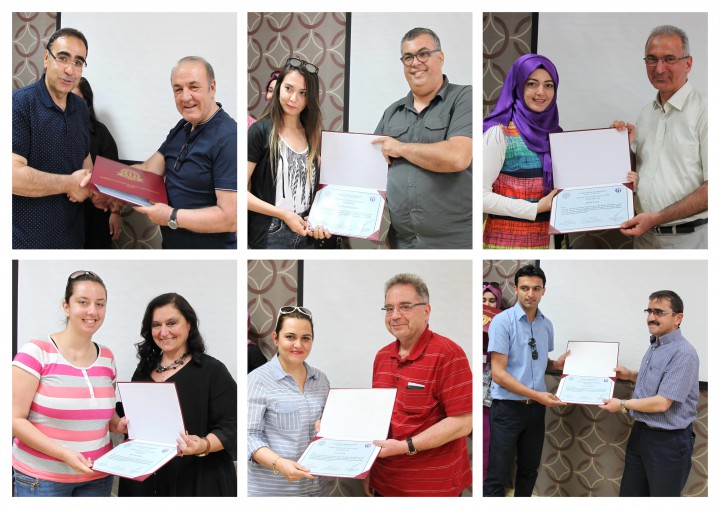 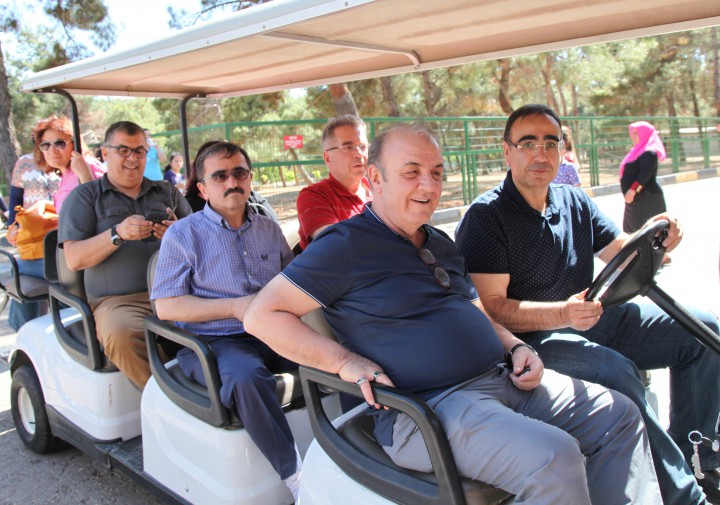 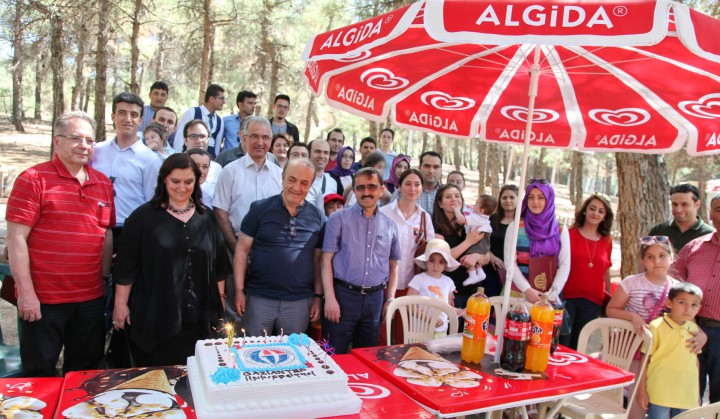 GAZİANTEP ÜNİVERSİTESİ DENEY HAYVANLARI KULLANIM KURSU DERS PROGRAMIGAZİANTEP ÜNİVERSİTESİ DENEY HAYVANLARI KULLANIM KURSU DERS PROGRAMIGAZİANTEP ÜNİVERSİTESİ DENEY HAYVANLARI KULLANIM KURSU DERS PROGRAMIGAZİANTEP ÜNİVERSİTESİ DENEY HAYVANLARI KULLANIM KURSU DERS PROGRAMIGAZİANTEP ÜNİVERSİTESİ DENEY HAYVANLARI KULLANIM KURSU DERS PROGRAMIGAZİANTEP ÜNİVERSİTESİ DENEY HAYVANLARI KULLANIM KURSU DERS PROGRAMIGAZİANTEP ÜNİVERSİTESİ DENEY HAYVANLARI KULLANIM KURSU DERS PROGRAMIGAZİANTEP ÜNİVERSİTESİ DENEY HAYVANLARI KULLANIM KURSU DERS PROGRAMIGAZİANTEP ÜNİVERSİTESİ DENEY HAYVANLARI KULLANIM KURSU DERS PROGRAMIGAZİANTEP ÜNİVERSİTESİ DENEY HAYVANLARI KULLANIM KURSU DERS PROGRAMITARİHKURS 
GÜNÜDERS
SAATİSAATDERSİN ADIÜNVANIADISOYADIGÖREV YERİDERSİN İŞLENİŞ
 BİÇİMİ (TEORİK/ PRATİK)
PAZARTESİ (30.05.2016)1 inci Gün08.30KAYIT
PAZARTESİ (30.05.2016)1 inci Gün09.00AÇILIŞ
PAZARTESİ (30.05.2016)1 inci Gün1 NCİ SAAT9.20-10.05Hayvan deneyleri etiği Prof. Dr.TuncayDEMİRYÜREKHADYEK  BaskanıTEORİK
PAZARTESİ (30.05.2016)1 inci Gün10.05-10.10
PAZARTESİ (30.05.2016)1 inci Gün2 NCİ SAAT10.10-10.55Hayvan deneyleri etiğiProf. Dr.Tuncay DEMİRYÜREKHADYEK BaskanıTEORİK
PAZARTESİ (30.05.2016)1 inci Gün10.55-11.00
PAZARTESİ (30.05.2016)1 inci Gün3 NCÜ SAAT11.00-11.45Gaündam TanıtımıYrd. Doç.Dr.Davut Sinan KAPLAN GaünTEORİK
PAZARTESİ (30.05.2016)1 inci Gün11.45-11.50
PAZARTESİ (30.05.2016)1 inci Gün4 NCÜ SAAT11.50-12.35Gaündam TanıtımıYrd. Doç.Dr.Davut Sinan KAPLAN GaünTEORİK
PAZARTESİ (30.05.2016)1 inci Gün12.35-13.30
PAZARTESİ (30.05.2016)1 inci Gün5 NCİ SAAT13.30-14.15Deney Hayvanların Biyolojik özellikleri Uzm. Vet. HekimTayfun İDEGATA  kom.TEORİK
PAZARTESİ (30.05.2016)1 inci Gün14.15-14.20
PAZARTESİ (30.05.2016)1 inci Gün6 NCI SAAT14.20-15.05Deney Hayvanların Biyolojik özellikleri Uzm. Vet. HekimTayfun İDEGATA  kom.TEORİK
PAZARTESİ (30.05.2016)1 inci Gün15.05-15.10
PAZARTESİ (30.05.2016)1 inci Gün7 NCİ SAAT15.10-15.55Deney Hayvanları laboratuarı işletmesi Uzm. Vet. HekimTayfun İDEGATA  kom.TEORİK
PAZARTESİ (30.05.2016)1 inci Gün15.55-16.00
PAZARTESİ (30.05.2016)1 inci Gün8 NCİ SAAT16.00-16.45Deney Hayvanları laboratuarı işletmesiUzm. Vet. HekimTayfun İDEGATA  kom.TEORİK
PAZARTESİ (30.05.2016)1 inci Gün16-45-16.50
PAZARTESİ (30.05.2016)1 inci Gün9 NCU SAAT16.50-17.35Deney Hayvanlarında anestezi ve Ötenazi Uzm. Vet. HekimTayfun İDEEm. Albay GATA Kom.TEORİK
PAZARTESİ (30.05.2016)1 inci Gün17.35-17.40
PAZARTESİ (30.05.2016)1 inci Gün10 NCU SAAT17.40-18.25Deney Hayvanlarında ötenaziDr.Vet.Hek.Engin KIRMIZIEm. Albay GATA Kom.TEORİK
SALI(31.05.2016)2 inci Gün1 NCİ SAAT8.30-9.15Deney Hayvanlarında alternetif yöntemlerUzm. Vet. HekimTayfun İDEGATA  kom.TEORİK
SALI(31.05.2016)2 inci Gün9.15-9.20
SALI(31.05.2016)2 inci Gün2 NCİ SAAT9.20-10.05Deney Hayvanlarında alternetif yöntemlerUzm. Vet. HekimTayfun İDEGATA  kom.TEORİK
SALI(31.05.2016)2 inci Gün10.05-10.10
SALI(31.05.2016)2 inci Gün3 NCÜ SAAT10.10-10.55Deney Hayvanlarında alternetif yöntemlerUzm. Vet. HekimTayfun İDEGATA  kom.TEORİK
SALI(31.05.2016)2 inci Gün10.55-11.00
SALI(31.05.2016)2 inci Gün4 NCÜ SAAT11.00-11.45Deney hayvanların refahı ve davranış özellikleriUzm. Vet. HekimTayfun İDEGATA  kom.TEORİK
SALI(31.05.2016)2 inci Gün11.45-11.50
SALI(31.05.2016)2 inci Gün5 NCİ SAAT11.50-12.35Deney hayvanların refahı ve davranış özellikleriUzm. Vet. HekimTayfun İDEGATA  kom.TEORİK
SALI(31.05.2016)2 inci Gün12.35-13.30
SALI(31.05.2016)2 inci Gün6 NCI SAAT13.30-14.15İş sağlığı ve güvenliği Dr.Vet.Hek.Engin KIRMIZIEm. Albay GATA Kom.TEORİK
SALI(31.05.2016)2 inci Gün14.15-14.20
SALI(31.05.2016)2 inci Gün7 NCİ SAAT14.20-15.05Deney Hayvanların  ilaç verme enjeksiyon yön.Prof. Dr.Ramazan BALGaün TEORİK
SALI(31.05.2016)2 inci Gün15.05-15.10
SALI(31.05.2016)2 inci Gün8 NCİ SAAT15.10-15.55Deney Hayvanların  ilaç verme enjeksiyon yön.Prof. Dr.Ramazan BALGaün TEORİK
SALI(31.05.2016)2 inci Gün15.55-16.00
SALI(31.05.2016)2 inci Gün9 NCU SAAT16.00-16.45Temel laboratuar güvenliği ve temizlik (Çevre,
ekipman, kafesler ve hayvanlarla ilgili her türlü
yardımcı materyal: tanım, kullanım ve bakım,
temizlik, hijyen, atıkların kontrolü)Doç.Dr.Şeniz DEMİRYÜREKGaünTEORİK
SALI(31.05.2016)2 inci Gün16-45-16.50
SALI(31.05.2016)2 inci Gün10 NCU SAAT16.50-17.35Temel laboratuar güvenliği ve temizlik (Çevre,
ekipman, kafesler ve hayvanlarla ilgili her türlü
yardımcı materyal: tanım, kullanım ve bakım,
temizlik, hijyen, atıkların kontrolü)Doç.Dr.Şeniz DEMİRYÜREKGaünTEORİKTARİHKURS 
GÜNÜDERS
SAATİSAATDERSİN ADIDERSİN İŞLENİŞ
 BİÇİMİ(TEORİK/
PRATİK)
ÇARŞAMBA(01.06..2016)3 üncü Gün1 NCİ SAAT8.30-9.15BiyoistatistikDoç.Dr.SevalKULGAÜN TEORİK
ÇARŞAMBA(01.06..2016)3 üncü Gün9.15-9.20
ÇARŞAMBA(01.06..2016)3 üncü Gün2 NCİ SAAT9.20-10.05BiyoistatistikDoç.Dr.SevalKULGAÜN TEORİK
ÇARŞAMBA(01.06..2016)3 üncü Gün10.05-10.10
ÇARŞAMBA(01.06..2016)3 üncü Gün3 NCÜ SAAT10.10-10.55Mevzuat Vet. Hekim Müşaver GÖÇMENGıda Tarım ve Hayvancılık bakanlığı İl müdürlüğüTEORİK
ÇARŞAMBA(01.06..2016)3 üncü Gün10.55-11.00
ÇARŞAMBA(01.06..2016)3 üncü Gün4 NCÜ SAAT11.00-11.45Mevzuat Vet. Hekim Müşaver GÖÇMENGıda Tarım ve Hayvancılık bakanlığı İl müdürlüğüTEORİK
ÇARŞAMBA(01.06..2016)3 üncü Gün11.45-11.50
ÇARŞAMBA(01.06..2016)3 üncü Gün5 NCİ SAAT11.50-12.35Mevzuat Vet. Hekim Müşaver GÖÇMENGıda Tarım ve Hayvancılık bakanlığı İl müdürlüğüTEORİK
ÇARŞAMBA(01.06..2016)3 üncü Gün12.35-13.30
ÇARŞAMBA(01.06..2016)3 üncü Gün6 NCI SAAT13.30-14.15BiyoistatistikDoç Dr.Seval KUL GAÜN TEORİK
ÇARŞAMBA(01.06..2016)3 üncü Gün14.15-14.20
ÇARŞAMBA(01.06..2016)3 üncü Gün7 NCİ SAAT14.20-15.05BiyoistatistikDoç Dr.Seval KUL GAÜN TEORİK
ÇARŞAMBA(01.06..2016)3 üncü Gün15.05-15.10
ÇARŞAMBA(01.06..2016)3 üncü Gün8 NCİ SAAT15.10-15.55Deney hayvanlarının beslenmesiDoç.Dr.Bestami DALKILIÇGAÜN TEORİK
ÇARŞAMBA(01.06..2016)3 üncü Gün15.55-16.00
ÇARŞAMBA(01.06..2016)3 üncü Gün9 NCU SAAT16.00-16.45Deney hayvanlarının beslenmesiDoç.Dr.Bestami DALKILIÇGAÜN TEORİK
ÇARŞAMBA(01.06..2016)3 üncü Gün16-45-16.50
ÇARŞAMBA(01.06..2016)3 üncü Gün10 NCU SAAT16.50-17.35Deney hayvanların refahı ve davranış özellikleriDoç.Dr.Bestami DALKILIÇGAÜN TEORİK
PERŞEMBE(02.06.2016)4 üncü Gün1 NCİ SAAT8.30-9.15Kan ve örnek alma teknikleriProf.Dr.Ramazan BAL GAÜN TEORİK
PERŞEMBE(02.06.2016)4 üncü Gün9.15-9.20
PERŞEMBE(02.06.2016)4 üncü Gün2 NCİ SAAT9.20-10.05Kan ve örnek alma teknikleriProf.Dr.RamazanBAL GAÜN TEORİK
PERŞEMBE(02.06.2016)4 üncü Gün10.05-10.10
PERŞEMBE(02.06.2016)4 üncü Gün3 NCÜ SAAT10.10-10.55Kan ve örnek alma teknikleriProf.Dr.RamazanBAL GAÜN TEORİK
PERŞEMBE(02.06.2016)4 üncü Gün10.55-11.00
PERŞEMBE(02.06.2016)4 üncü Gün4 NCÜ SAAT11.00-11.45Deney hayvanlarının üretimiÖğr.Gör.A.Sarper BOZKURTGAÜNTEORİK
PERŞEMBE(02.06.2016)4 üncü Gün11.45-11.50
PERŞEMBE(02.06.2016)4 üncü Gün5 NCİ SAAT11.50-12.35Deney hayvanlarının üretimiÖğr.Gör.A.Sarper BOZKURTGAÜNTEORİK
PERŞEMBE(02.06.2016)4 üncü Gün12.35-13.30
PERŞEMBE(02.06.2016)4 üncü Gün6 NCI SAAT13.30-14.15Davranış  ModelleriProf. Dr.Nazan DOLUİzuTEORİK
PERŞEMBE(02.06.2016)4 üncü Gün14.15-14.20
PERŞEMBE(02.06.2016)4 üncü Gün7 NCİ SAAT14.20-15.05Davranış  ModelleriProf. Dr.Nazan DOLUİzuTEORİK
PERŞEMBE(02.06.2016)4 üncü Gün15.05-15.10
PERŞEMBE(02.06.2016)4 üncü Gün8 NCİ SAAT15.10-15.55Deney hayvanlarında kanser modelleriProf. Dr.Nazan DOLUİzuTEORİK
PERŞEMBE(02.06.2016)4 üncü Gün15.55-16.00
PERŞEMBE(02.06.2016)4 üncü Gün9 NCU SAAT16.00-16.45Deney hayvanlarında kanser modelleriProf. Dr.Nazan DOLUİzuTEORİK
PERŞEMBE(02.06.2016)4 üncü Gün16-45-16.50
PERŞEMBE(02.06.2016)4 üncü Gün10 NCU SAAT16.50-17.35Deney hayvanlarında kanser modelleriProf. Dr.Nazan DOLUİzuTEORİKTARİHTARİHKURS 
GÜNÜKURS 
GÜNÜDERS
SAATİDERS
SAATİSAATSAATDERSİN ADIDERSİN ADIUNVANIUNVANIADIADISOYADISOYADIGÖREV YERİGÖREV YERİDERSİN İŞLENİŞ
 BİÇİMİ (TEORİK/ PRATİK)DERSİN İŞLENİŞ
 BİÇİMİ (TEORİK/ PRATİK)
CUMA(03.06.2016)
CUMA(03.06.2016)5 inci Gün5 inci Gün1 NCİ SAAT1 NCİ SAAT8.30-9.158.30-9.15Hayvan Deneylerinde Kontrol Grubu  Dizaynı Hayvan Deneylerinde Kontrol Grubu  Dizaynı Doç.Dr.Doç.Dr.İbrahim İbrahim ErkutluErkutluGaün Gaün PRATİKPRATİK
CUMA(03.06.2016)
CUMA(03.06.2016)5 inci Gün5 inci Gün9.15-9.209.15-9.20
CUMA(03.06.2016)
CUMA(03.06.2016)5 inci Gün5 inci Gün2 NCİ SAAT2 NCİ SAAT9.20-10.059.20-10.05Hayvan Deneylerinde Kontrol Grubu  Dizaynı Hayvan Deneylerinde Kontrol Grubu  Dizaynı Doç.Dr.Doç.Dr.İbrahim İbrahim ErkutluErkutluGaün Gaün PRATİKPRATİK
CUMA(03.06.2016)
CUMA(03.06.2016)5 inci Gün5 inci Gün10.05-10.1010.05-10.10
CUMA(03.06.2016)
CUMA(03.06.2016)5 inci Gün5 inci Gün3 NCÜ SAAT3 NCÜ SAAT10.10-10.5510.10-10.55Hayvan Deneylerinde Kontrol Grubu  Dizaynı Hayvan Deneylerinde Kontrol Grubu  Dizaynı Doç.Dr.Doç.Dr.İbrahim İbrahim ErkutluErkutluGaün Gaün PRATİKPRATİK
CUMA(03.06.2016)
CUMA(03.06.2016)5 inci Gün5 inci Gün10.55-11.0010.55-11.00
CUMA(03.06.2016)
CUMA(03.06.2016)5 inci Gün5 inci Gün4 NCÜ SAAT4 NCÜ SAAT11.00-11.4511.00-11.45Deney hayvanlarında Kan Basıncı ÖlçümüDeney hayvanlarında Kan Basıncı ÖlçümüYrd. Doç.Dr.Yrd. Doç.Dr.Davut Sinan Davut Sinan KAPLAN KAPLAN GaünGaünPRATİKPRATİK
CUMA(03.06.2016)
CUMA(03.06.2016)5 inci Gün5 inci Gün11.45-11.5011.45-11.50
CUMA(03.06.2016)
CUMA(03.06.2016)5 inci Gün5 inci Gün5 NCİ SAAT5 NCİ SAAT11.50-12.3511.50-12.35Deney hayvanlarında Kan Basıncı ÖlçümüDeney hayvanlarında Kan Basıncı ÖlçümüYrd. Doç.Dr.Yrd. Doç.Dr.Davut Sinan Davut Sinan KAPLAN KAPLAN GaünGaünPRATİKPRATİK
CUMA(03.06.2016)
CUMA(03.06.2016)5 inci Gün5 inci Gün12.35-13.3012.35-13.30
CUMA(03.06.2016)
CUMA(03.06.2016)5 inci Gün5 inci Gün6 NCI SAAT6 NCI SAAT13.30-14.1513.30-14.15Deney hayvanlarının AnatomisiDeney hayvanlarının AnatomisiDoç.Dr.Doç.Dr.Atilla Atilla YOLDASYOLDASKSUKSUPRATİKPRATİK
CUMA(03.06.2016)
CUMA(03.06.2016)5 inci Gün5 inci Gün14.15-14.2014.15-14.20
CUMA(03.06.2016)
CUMA(03.06.2016)5 inci Gün5 inci Gün7 NCİ SAAT7 NCİ SAAT14.20-15.0514.20-15.05Deney hayvanlarının AnatomisiDeney hayvanlarının AnatomisiDoç.Dr.Doç.Dr.Atilla Atilla YOLDASYOLDASKSUKSUPRATİKPRATİK
CUMA(03.06.2016)
CUMA(03.06.2016)5 inci Gün5 inci Gün15.05-15.1015.05-15.10
CUMA(03.06.2016)
CUMA(03.06.2016)5 inci Gün5 inci Gün8 NCİ SAAT8 NCİ SAAT15.10-15.5515.10-15.55Deney hayvanlarının AnatomisiDeney hayvanlarının AnatomisiDoç.Dr.Doç.Dr.Atilla Atilla YOLDASYOLDASKSUKSUPRATİKPRATİK
CUMA(03.06.2016)
CUMA(03.06.2016)5 inci Gün5 inci Gün15.55-16.0015.55-16.00
CUMA(03.06.2016)
CUMA(03.06.2016)5 inci Gün5 inci Gün9 NCU SAAT9 NCU SAAT16.00-16.4516.00-16.45Deney hayvanlarında Çalışma PrensipleriDeney hayvanlarında Çalışma PrensipleriDoç.Dr.Doç.Dr.Kenan Kenan DAĞLIOĞLUDAĞLIOĞLUÇÜÇÜPRATİKPRATİK
CUMA(03.06.2016)
CUMA(03.06.2016)5 inci Gün5 inci Gün16-45-16.5016-45-16.50
CUMA(03.06.2016)
CUMA(03.06.2016)5 inci Gün5 inci Gün10 NCU SAAT10 NCU SAAT16.50-17.3516.50-17.35Deney hayvanlarında Çalışma PrensipleriDeney hayvanlarında Çalışma PrensipleriDoç.Dr.Doç.Dr.Kenan Kenan DAĞLIOĞLUDAĞLIOĞLUÇÜÇÜPRATİKPRATİK
CUMARTESİ(04.06.2016)
CUMARTESİ(04.06.2016)6 ncı Gün6 ncı Gün1 NCİ SAAT1 NCİ SAAT8.30-9.158.30-9.15Tutma TeknikleriTutma TeknikleriÖğr.Gör.Öğr.Gör.A.Sarper A.Sarper BOZKURTBOZKURTGAÜNGAÜNPRATİKPRATİK
CUMARTESİ(04.06.2016)
CUMARTESİ(04.06.2016)6 ncı Gün6 ncı Gün9.15-9.209.15-9.20
CUMARTESİ(04.06.2016)
CUMARTESİ(04.06.2016)6 ncı Gün6 ncı Gün2 NCİ SAAT2 NCİ SAAT9.20-10.059.20-10.05Tutma TeknikleriTutma TeknikleriÖğr.Gör.Öğr.Gör.A.Sarper A.Sarper BOZKURTBOZKURTGAÜNGAÜNPRATİKPRATİK
CUMARTESİ(04.06.2016)
CUMARTESİ(04.06.2016)6 ncı Gün6 ncı Gün10.05-10.1010.05-10.10
CUMARTESİ(04.06.2016)
CUMARTESİ(04.06.2016)6 ncı Gün6 ncı Gün3 NCÜ SAAT3 NCÜ SAAT10.10-10.5510.10-10.55Tutma TeknikleriTutma TeknikleriÖğr.Gör.Öğr.Gör.A.Sarper A.Sarper BOZKURTBOZKURTGAÜNGAÜNPRATİKPRATİK
CUMARTESİ(04.06.2016)
CUMARTESİ(04.06.2016)6 ncı Gün6 ncı Gün10.55-11.0010.55-11.00
CUMARTESİ(04.06.2016)
CUMARTESİ(04.06.2016)6 ncı Gün6 ncı Gün4 NCÜ SAAT4 NCÜ SAAT11.00-11.4511.00-11.45Tutma TeknikleriTutma TeknikleriÖğr.Gör.Öğr.Gör.A.Sarper A.Sarper BOZKURTBOZKURTGAÜNGAÜNPRATİKPRATİK
CUMARTESİ(04.06.2016)
CUMARTESİ(04.06.2016)6 ncı Gün6 ncı Gün11.45-11.5011.45-11.50
CUMARTESİ(04.06.2016)
CUMARTESİ(04.06.2016)6 ncı Gün6 ncı Gün5 NCİ SAAT5 NCİ SAAT11.50-12.3511.50-12.35Deney Hayvanlarında Temel ManiplasyonlarDeney Hayvanlarında Temel ManiplasyonlarDoç.Dr.Doç.Dr.Kenan Kenan DAĞLIOĞLUDAĞLIOĞLUÇÜÇÜPRATİKPRATİK
CUMARTESİ(04.06.2016)
CUMARTESİ(04.06.2016)6 ncı Gün6 ncı Gün12.35-13.3012.35-13.30
CUMARTESİ(04.06.2016)
CUMARTESİ(04.06.2016)6 ncı Gün6 ncı Gün6 NCI SAAT6 NCI SAAT13.30-14.1513.30-14.15Deney Hayvanlarında Temel ManiplasyonlarDeney Hayvanlarında Temel ManiplasyonlarDoç.Dr.Doç.Dr.Kenan Kenan DAĞLIOĞLUDAĞLIOĞLUÇÜÇÜPRATİKPRATİK
CUMARTESİ(04.06.2016)
CUMARTESİ(04.06.2016)6 ncı Gün6 ncı Gün14.15-14.2014.15-14.20
CUMARTESİ(04.06.2016)
CUMARTESİ(04.06.2016)6 ncı Gün6 ncı Gün7 NCİ SAAT7 NCİ SAAT14.20-15.0514.20-15.05Deney Hayvanlarında Temel ManiplasyonlarDeney Hayvanlarında Temel ManiplasyonlarDoç.Dr.Doç.Dr.Kenan Kenan DAĞLIOĞLUDAĞLIOĞLUÇÜÇÜPRATİKPRATİK
CUMARTESİ(04.06.2016)
CUMARTESİ(04.06.2016)6 ncı Gün6 ncı Gün15.05-15.1015.05-15.10
CUMARTESİ(04.06.2016)
CUMARTESİ(04.06.2016)6 ncı Gün6 ncı Gün8 NCİ SAAT8 NCİ SAAT15.10-15.5515.10-15.55Deney Hayvanlarında Temel ManiplasyonlarDeney Hayvanlarında Temel ManiplasyonlarDoç.Dr.Doç.Dr.Kenan Kenan DAĞLIOĞLUDAĞLIOĞLUÇÜÇÜPRATİKPRATİK
CUMARTESİ(04.06.2016)
CUMARTESİ(04.06.2016)6 ncı Gün6 ncı Gün15.55-16.0015.55-16.00
CUMARTESİ(04.06.2016)
CUMARTESİ(04.06.2016)6 ncı Gün6 ncı Gün9 NCU SAAT9 NCU SAAT16.00-16.4516.00-16.45Cerrahi araştırma PrensipleriCerrahi araştırma PrensipleriDoç.Dr.Doç.Dr.Kenan Kenan DAĞLIOĞLUDAĞLIOĞLUÇÜÇÜPRATİKPRATİK
CUMARTESİ(04.06.2016)
CUMARTESİ(04.06.2016)6 ncı Gün6 ncı Gün16-45-16.5016-45-16.50
CUMARTESİ(04.06.2016)
CUMARTESİ(04.06.2016)6 ncı Gün6 ncı Gün10 NCU SAAT10 NCU SAAT16.50-17.3516.50-17.35Cerrahi araştırma PrensipleriCerrahi araştırma PrensipleriDoç.Dr.Doç.Dr.Kenan Kenan DAĞLIOĞLUDAĞLIOĞLUÇÜÇÜPRATİKPRATİK
PAZAR (05.06..2016)
PAZAR (05.06..2016)7 nci Gün7 nci Gün1 NCİ SAAT1 NCİ SAAT8.30-9.158.30-9.15Örnek Alma TekniklerÖrnek Alma TekniklerDoç.Dr.Doç.Dr.Kenan Kenan DAĞLIOĞLUDAĞLIOĞLUÇÜÇÜPRATİKPRATİK
PAZAR (05.06..2016)
PAZAR (05.06..2016)7 nci Gün7 nci Gün9.15-9.209.15-9.20
PAZAR (05.06..2016)
PAZAR (05.06..2016)7 nci Gün7 nci Gün2 NCİ SAAT2 NCİ SAAT9.20-10.059.20-10.05Örnek Alma TekniklerÖrnek Alma TekniklerDoç.Dr.Doç.Dr.Kenan Kenan DAĞLIOĞLUDAĞLIOĞLUÇÜÇÜPRATİKPRATİK
PAZAR (05.06..2016)
PAZAR (05.06..2016)7 nci Gün7 nci Gün10.05-10.1010.05-10.10
PAZAR (05.06..2016)
PAZAR (05.06..2016)7 nci Gün7 nci Gün3 NCÜ SAAT3 NCÜ SAAT10.10-10.5510.10-10.55Deney Hayvanlarında Bakım ve BeslenmeDeney Hayvanlarında Bakım ve BeslenmeÖğr.Gör.Öğr.Gör.A.Sarper A.Sarper BOZKURTBOZKURTGAÜNGAÜNPRATİKPRATİK
PAZAR (05.06..2016)
PAZAR (05.06..2016)7 nci Gün7 nci Gün10.55-11.0010.55-11.00
PAZAR (05.06..2016)
PAZAR (05.06..2016)7 nci Gün7 nci Gün4 NCÜ SAAT4 NCÜ SAAT11.00-11.4511.00-11.45Madde Uygulama TeknikleriMadde Uygulama TeknikleriÖğr.Gör.Öğr.Gör.A.Sarper A.Sarper BOZKURTBOZKURTGAÜNGAÜNPRATİKPRATİK
PAZAR (05.06..2016)
PAZAR (05.06..2016)7 nci Gün7 nci Gün11.45-11.5011.45-11.50
PAZAR (05.06..2016)
PAZAR (05.06..2016)7 nci Gün7 nci Gün5 NCİ SAAT5 NCİ SAAT11.50-12.3511.50-12.35Madde Uygulama TeknikleriMadde Uygulama TeknikleriÖğr.Gör.Öğr.Gör.A.Sarper A.Sarper BOZKURTBOZKURTGAÜNGAÜNPRATİKPRATİK
PAZAR (05.06..2016)
PAZAR (05.06..2016)7 nci Gün7 nci Gün12.35-13.3012.35-13.30
PAZAR (05.06..2016)
PAZAR (05.06..2016)7 nci Gün7 nci Gün6 NCI SAAT6 NCI SAAT13.30-14.1513.30-14.15Madde Uygulama TeknikleriMadde Uygulama TeknikleriÖğr.Gör.Öğr.Gör.A.Sarper A.Sarper BOZKURTBOZKURTGAÜNGAÜNPRATİKPRATİK
PAZAR (05.06..2016)
PAZAR (05.06..2016)7 nci Gün7 nci Gün14.15-14.2014.15-14.20
PAZAR (05.06..2016)
PAZAR (05.06..2016)7 nci Gün7 nci Gün7 NCİ SAAT7 NCİ SAAT14.20-15.0514.20-15.05Uygulamalı – Karşılaştırmalı AnatomiUygulamalı – Karşılaştırmalı AnatomiDoç.Dr.Doç.Dr.Atilla Atilla YOLDASYOLDASKSUKSUPRATİKPRATİK
PAZAR (05.06..2016)
PAZAR (05.06..2016)7 nci Gün7 nci Gün15.05-15.1015.05-15.10
PAZAR (05.06..2016)
PAZAR (05.06..2016)7 nci Gün7 nci Gün8 NCİ SAAT8 NCİ SAAT15.10-15.5515.10-15.55Uygulamalı – Karşılaştırmalı AnatomiUygulamalı – Karşılaştırmalı AnatomiDoç.Dr.Doç.Dr.Atilla Atilla YOLDASYOLDASKSUKSUPRATİKPRATİK
PAZAR (05.06..2016)
PAZAR (05.06..2016)7 nci Gün7 nci Gün15.55-16.0015.55-16.00
PAZAR (05.06..2016)
PAZAR (05.06..2016)7 nci Gün7 nci Gün9 NCU SAAT9 NCU SAAT16.00-16.4516.00-16.45Uygulamalı – Karşılaştırmalı AnatomiUygulamalı – Karşılaştırmalı AnatomiDoç.Dr.Doç.Dr.Atilla Atilla YOLDASYOLDASKSUKSUPRATİKPRATİK
PAZAR (05.06..2016)
PAZAR (05.06..2016)7 nci Gün7 nci Gün16-45-16.5016-45-16.50
PAZAR (05.06..2016)
PAZAR (05.06..2016)7 nci Gün7 nci Gün10 NCU SAAT10 NCU SAAT16.50-17.3516.50-17.35Uygulamalı – Karşılaştırmalı AnatomiUygulamalı – Karşılaştırmalı AnatomiDoç.Dr.Doç.Dr.Atilla Atilla YOLDASYOLDASKSUKSUPRATİKPRATİKTARİHTARİHKURS 
GÜNÜKURS 
GÜNÜDERS
SAATİDERS
SAATİSAATSAATDERSİN ADIDERSİN ADIDERSİN İŞLENİŞ
 BİÇİMİ (TEORİK/ PRATİK)DERSİN İŞLENİŞ
 BİÇİMİ (TEORİK/ PRATİK)
PAZARTESİ (06.06..2016)
PAZARTESİ (06.06..2016)8 nci Gün8 nci Gün1 NCİ SAAT1 NCİ SAAT8.30-9.158.30-9.15Anestezi Teknikleri ve Ötenazi (Sakrifikasyon)Anestezi Teknikleri ve Ötenazi (Sakrifikasyon)Doç.Dr.Doç.Dr.Kenan Kenan DAĞLIOĞLUDAĞLIOĞLUÇÜÇÜPRATİKPRATİK
PAZARTESİ (06.06..2016)
PAZARTESİ (06.06..2016)8 nci Gün8 nci Gün9.15-9.209.15-9.20
PAZARTESİ (06.06..2016)
PAZARTESİ (06.06..2016)8 nci Gün8 nci Gün2 NCİ SAAT2 NCİ SAAT9.20-10.059.20-10.05Anestezi Teknikleri ve Ötenazi (Sakrifikasyon)Anestezi Teknikleri ve Ötenazi (Sakrifikasyon)Doç.Dr.Doç.Dr.Kenan Kenan DAĞLIOĞLUDAĞLIOĞLUÇÜÇÜPRATİKPRATİK
PAZARTESİ (06.06..2016)
PAZARTESİ (06.06..2016)8 nci Gün8 nci Gün10.05-10.1010.05-10.10
PAZARTESİ (06.06..2016)
PAZARTESİ (06.06..2016)8 nci Gün8 nci Gün3 NCÜ SAAT3 NCÜ SAAT10.10-10.5510.10-10.55Anestezi Teknikleri ve Ötenazi (Sakrifikasyon)Anestezi Teknikleri ve Ötenazi (Sakrifikasyon)Doç.Dr.Doç.Dr.Kenan Kenan DAĞLIOĞLUDAĞLIOĞLUÇÜÇÜPRATİKPRATİK
PAZARTESİ (06.06..2016)
PAZARTESİ (06.06..2016)8 nci Gün8 nci Gün10.55-11.0010.55-11.00
PAZARTESİ (06.06..2016)
PAZARTESİ (06.06..2016)8 nci Gün8 nci Gün4 NCÜ SAAT4 NCÜ SAAT11.00-11.4511.00-11.45Anestezi Teknikleri ve Ötenazi (Sakrifikasyon)Anestezi Teknikleri ve Ötenazi (Sakrifikasyon)Doç.Dr.Doç.Dr.Kenan Kenan DAĞLIOĞLUDAĞLIOĞLUÇÜÇÜPRATİKPRATİK
PAZARTESİ (06.06..2016)
PAZARTESİ (06.06..2016)8 nci Gün8 nci Gün11.45-11.5011.45-11.50
PAZARTESİ (06.06..2016)
PAZARTESİ (06.06..2016)8 nci Gün8 nci Gün5 NCİ SAAT5 NCİ SAAT11.50-12.3511.50-12.35Anestezi Teknikleri ve Ötenazi (Sakrifikasyon)Anestezi Teknikleri ve Ötenazi (Sakrifikasyon)Doç.Dr.Doç.Dr.Kenan Kenan DAĞLIOĞLUDAĞLIOĞLUÇÜÇÜPRATİKPRATİK
PAZARTESİ (06.06..2016)
PAZARTESİ (06.06..2016)8 nci Gün8 nci Gün12.35-13.3012.35-13.30
PAZARTESİ (06.06..2016)
PAZARTESİ (06.06..2016)8 nci Gün8 nci Gün6 NCI SAAT6 NCI SAAT13.30-14.1513.30-14.15Seçmeli Ders1:Diş Hekimliğinde Deneysel Çalışmalar
Seçmeli Ders2:Deneysel Çalışmalarda
 Mikrocerrahi Bilimsel Çalışmalardaki Hayvan çalışmalarının sosyal etkileriSeçmeli Ders1:Diş Hekimliğinde Deneysel Çalışmalar
Seçmeli Ders2:Deneysel Çalışmalarda
 Mikrocerrahi Bilimsel Çalışmalardaki Hayvan çalışmalarının sosyal etkileriÖğr.Gör.Öğr.Gör.A.Sarper A.Sarper BOZKURTBOZKURTGAÜNGAÜNPRATİKPRATİK
PAZARTESİ (06.06..2016)
PAZARTESİ (06.06..2016)8 nci Gün8 nci Gün14.15-14.2014.15-14.20
PAZARTESİ (06.06..2016)
PAZARTESİ (06.06..2016)8 nci Gün8 nci Gün7 NCİ SAAT7 NCİ SAAT14.20-15.0514.20-15.05Pratik konuların tekrarı ve gözden geçirilmesiPratik konuların tekrarı ve gözden geçirilmesiÖğr.Gör.Öğr.Gör.A.Sarper A.Sarper BOZKURTBOZKURTGAÜNGAÜNPRATİKPRATİK
PAZARTESİ (06.06..2016)
PAZARTESİ (06.06..2016)8 nci Gün8 nci Gün15.05-15.1015.05-15.10
PAZARTESİ (06.06..2016)
PAZARTESİ (06.06..2016)8 nci Gün8 nci Gün8 NCİ SAAT8 NCİ SAAT15.10-15.5515.10-15.55Pratik konuların tekrarı ve gözden geçirilmesiPratik konuların tekrarı ve gözden geçirilmesiÖğr.Gör.Öğr.Gör.A.Sarper A.Sarper BOZKURTBOZKURTGAÜNGAÜNPRATİKPRATİK
PAZARTESİ (06.06..2016)
PAZARTESİ (06.06..2016)8 nci Gün8 nci Gün15.55-16.0015.55-16.00
PAZARTESİ (06.06..2016)
PAZARTESİ (06.06..2016)8 nci Gün8 nci Gün9 NCU SAAT9 NCU SAAT16.00-16.4516.00-16.45Pratik konuların tekrarı ve gözden geçirilmesiPratik konuların tekrarı ve gözden geçirilmesiÖğr.Gör.Öğr.Gör.A.Sarper A.Sarper BOZKURTBOZKURTGAÜNGAÜNPRATİKPRATİK
PAZARTESİ (06.06..2016)
PAZARTESİ (06.06..2016)8 nci Gün8 nci Gün16-45-16.5016-45-16.50
PAZARTESİ (06.06..2016)
PAZARTESİ (06.06..2016)8 nci Gün8 nci Gün10 NCU SAAT10 NCU SAAT16.50-17.3516.50-17.35Pratik konuların tekrarı ve gözden geçirilmesiPratik konuların tekrarı ve gözden geçirilmesiÖğr.Gör.Öğr.Gör.A.Sarper A.Sarper BOZKURTBOZKURTGAÜNGAÜNPRATİKPRATİK
PAZARTESİ (06.06..2016)
PAZARTESİ (06.06..2016)8 nci Gün8 nci Gün17.35-17.4017.35-17.40
PAZARTESİ (06.06..2016)
PAZARTESİ (06.06..2016)8 nci Gün8 nci Gün11 NCİ SAAT11 NCİ SAAT17.40-18.2517.40-18.25SINAVSINAVSINAVSINAVSINAVSINAVSINAVSINAV